İstanbul Teknik Üniversitesi Bilişim Enstitüsünün Yönetim Kurulu 358 sıra sayılı toplantısı 08 Mayıs 2017 tarihinde, Bilişim Enstitüsünde gerçekleştirilmiştir. Katılım ve kararlar aşağıda belirtilmiştir.Katılım: Prof. Dr. Ertuğrul KARAÇUHA (Müdür) Prof. Dr. Lütfiye DURAK ATA (Müdür Yrd.)Doç. Dr. F. Aylin SUNGUR (Müdür Yrd.) Prof. Dr. Ahmet SİRKECİOĞLU (Üye) Doç. Dr. Lale TÜKENMEZ ERGENE (Üye)  Doç. Dr. Mustafa E. KAMAŞAK (Üye) Pervin NASIRLIEL (Enstitü Sekreteri Vekili - Raportör) Gündem:1.Gelen Evrak ve Gündem.2. BEYK Karar Tutanaklarının imzalanması.3. Enstitümüz Coğrafi Bilgi Teknolojileri Programı 706161004 sıra sayılı yüksek lisans öğrencisi Eren AKTAŞ’ın 2017-2018 Akademik yılı Güz yarıyılında kayıt dondurma talebi ile ilgili 18.04.2017 tarihli dilekçesi.4. Enstitümüz Bilgisayar Bilimleri Programı 704061023 sıra sayılı yüksek lisans öğrencisi Muhammed Veysel KINGIR’ın danışmanı olarak Doç.Dr. M.Oğuzhan KÜLEKCİ’nin atanması talebi ile ilgili 27.04.2016 tarihli dilekçesi.5. Enstitümüz Bilişim Uygulamaları Programı 708151024 sıra sayılı yüksek lisans öğrencisi Bilal GÜLTEKİN’in danışmanı olarak Prof.Dr. Ertuğrul KARAÇUHA’nın atanması talebi  ile ilgili 21.04.2016 tarihli dilekçesi.6. Enstitümüz Bilişim Uygulamaları Programı Öğretim Üyesi Prof.Dr. Ertuğrul KARAÇUHA danışmanlığında yüksek lisans yapan 708161004 sıra sayılı öğrencisi Barış ÇELİKTAŞ’ın eş danışmanı olarak Yrd.Doç.Dr. Nafiz ÜNLÜ’nün atanması talebi ile ilgili 20.04.2017 tarihli dilekçesi.7. Enstitümüz Hesaplamalı Bilim ve Mühendislik Programı 702102003 sıra sayılı doktora öğrencisi Süha TUNA’nın, 2016-2017 Akademik Yılı Bahar Döneminde mezun olması ile ilgili siyah kapak sunuş formu.8. Enstitümüz Coğrafi Bilgi Teknolojileri Programı 706131005 sıra sayılı yüksek lisans öğrencisi Burcu GÜNEY’in, 2014-2015 Bahar döneminde almış olduğu MTO502E kodlu Advanced Synoptic Meteorology dersinin yerine 2016-2017 Güz döneminde seçmeli ders olarak almış olduğu GIT515 kodlu Kent Bilgi Sistemleri dersinin saydırılması talebi ile ilgili 27.04.2017 tarihli dilekçesi.9. Prof. Dr. Mustafa BAĞRIYANIK danışmanlığında doktora çalışmasını yürüten Enstitümüz Hesaplamalı Bilim ve Mühendislik Programı 702012004 sıra sayılı doktora öğrencisi Ali ALKAN’ın, Doktora Tez İzleme Komitesi önerisi ile ilgili Program Koordinatörlüğünden alınan dilekçe.Tez Konusu:  Elektrik Piyasası Fiyat Tahminlerinin gerçeklenmesinde Derin Öğrenmeye (Deep Learning) Hesaplamalı Zeka (Computational Intelligence) Uygulamasının Geliştirilmesi.Önerilen Doktora Tez İzleme Komite Üyeleri:İTÜ İçinden:1. Prof.Dr. Mustafa BAĞRIYANIK		  	(Danışman, İTÜ İnşaat Fak.) 2. Prof.Dr. Hasan DAĞ		 		(Eş Danışman Kadir Has Üniversitesi)3. Doç.Dr. Şima E. UYAR				(İTÜ Bilgisayar Bilişim Fak.)4. Prof.Dr. Oktay TAŞ				( İTÜ İşletme Fak.)5. Doç.Dr. Başar ÖZTAYŞİ				( İTÜ İşletme Fak.İTÜ Dışından:1. Doç.Dr. Cenktan ÖZYILDIRIM			 (İstanbul Bilgi Üniversitesi)2. Prof.Dr. Kerem ŞENEL			 	 (İstanbul Üniversitesi)3. Doç.Dr. Şengül VARLI ALBAYRAK		 (Yıldız Teknik Üniversitesi)4. Yrd.Doç.Dr. Oğuzhan CEYLAN			 (Kemerburgaz üniversitesi) 10. Enstitümüz Bilişim Uygulamaları Anabilim Dalı Öğretim Görevlisi Erke ARIBAŞ’ın 15 – 18 Mayıs 2017 tarihleri arasında Antalya’da düzenlenecek olan “SIU 2017” adlı konferansa katılmak üzere; 2547 sayılı Kanunun 39. Maddesi uyarınca 15 -18 Mayıs 2017 tarihleri arasında yolluk, yevmiye ve konaklama masraflarının Sağlık, Kültür ve Spor Daire Başkanlığı bütçesinden karşılanmak üzere Antalya’da görevlendirilmesi talebi ile ilgili 02.05.2017 tarihli dilekçesi.11. Enstitümüz Bilişim Uygulamaları Anabilim Dalı Öğretim Üyesi Yrd.Doç.Dr. Hamza Salih ERDEN’in, 10-14 Temmuz 2017 tarihleri arasında Birleşik Krallık ’ta düzenlenecek olan  “Erasmus+ Eğitim Alma Hareketliliği” kapsamında eğitime katılmak üzere; 2547 Sayılı Kanunun 39. maddesi uyarınca yolluk, yevmiye, konaklama ve konferans katılım ücretinin  AB Merkezi Birim bütçesinden karşılanmak üzere 09-15 Temmuz 2017 tarihleri arasında Birleşik Krallık- Leeds şehrinde  görevlendirilmesi talebi ile ilgili 03.05.2017 tarihli dilekçesi.12. Enstitümüz Bilişim Uygulamaları Anabilim Dalı Öğretim Üyesi Yrd.Doç.Dr. Hamza Salih ERDEN’in, 21-23 Eylül 2017 tarihleri arasında Hırvatistan’da düzenlenecek olan “Erasmus+ Ders Verme Hareketliliği” kapsamında ders vermek üzere adlı konferansa katılmak üzere; 2547 Sayılı Kanunun 39. maddesi uyarınca yolluk, yevmiye, konaklama ve konferans katılım ücretinin AB Merkezi Birim bütçesinden  karşılanmak üzere 20-24 Eylül 2017 tarihleri arasında Hırvatistan- Split şehrinde görevlendirilmesi talebi ile ilgili 03.05.2017 tarihli dilekçesi.13. Enstitümüz Bilişim Uygulamaları Anabilim Dalı Öğretim Üyesi Prof.Dr. Lütfiye DURAK ATA’nın, 15-18 Mayıs 2017 tarihleri arasında Antalya’da düzenlenecek olan “25. Sinyal İşleme ve İletişim Uygulamaları (SIU) Kurultayı’na katılmak üzere; 2547 Sayılı Kanunun 39. maddesi uyarınca yolluk ücretinin Enstitü Bütçesinden karşılanmak üzere 15-18 Mayıs 2017 tarihleri arasında Antalya’da görevlendirilmesi talebi ile ilgili 04.05.2017 tarihli dilekçesi.14. Enstitümüz Bilişim Uygulamaları Anabilim Dalı Öğretim Üyesi Prof.Dr. Lütfiye DURAK ATA’nın, 05-08 Haziran 2017 tarihleri arasında İstanbul’da düzenlenecek olan “2017 IEEE International Black Sea Conference on Communications and Networking (BlackSeaCom)” adlı konferansa katılmak üzere; 2547 Sayılı Kanunun 39. maddesi uyarınca yevmiye ve konferans katılım ücretinin Enstitü Bütçesinden karşılanmak üzere 05-08 Eylül 2017 tarihleri arasında İstanbul’da görevlendirilmesi ile ilgili 04.05.2017 tarihli dilekçesi.15. Enstitümüz Uydu Haberleşmesi ve Uzaktan Algılama Programı 705081011 sıra sayılı yüksek lisans öğrencisi Selma ALİOĞLU’nun 2016-2017 Akademik Yılı Bahar döneminde mezun olması.16. Enstitümüz Uydu Haberleşmesi ve Uzaktan Algılama Programı 705091028 sıra sayılı yüksek lisans öğrencisi Kübra Nur BULUT’un 2016-2017 Akademik Yılı Bahar döneminde mezun olması.17. Doç.Dr. Adem TEKİN danışmanlığında yüksek lisans çalışmasını yürüten Enstitümüz Hesaplamalı Bilim ve Mühendislik Programı 702141011 sıra sayılı öğrencisi Gözde İNİŞ’in yüksek lisans tez savunma sınav jürisi önerisi ile ilgili program koordinatörlüğünün 04.05.2017 tarihli yazısı.Tez Konusu: PyCASPESA: A New Method For Crystal Structure PredictionÖnerilen Tez Savunma Sınavı Jürisi:Anabilim Dalı içinden:Doç.Dr. Adem TEKİN		(Danışman, İTÜ Bilişim Enstitüsü)Doç.Dr. F.Aylin SUNGUR		(İTÜ Bilişim Enstitüsü)Doç.Dr. Tolga BİRKANDAN 	(İTÜ Fen Edebiyat Fak.)Anabilim Dalı dışından:Doç.Dr. Şaron ÇATAK		(Boğaziçi Üniversitesi)Doç.Dr. Hikmet Hakan GÜREL	(Kocaeli Üniversitesi)18. Prof.Dr. C.Erdem İMRAK danışmanlığında yüksek lisans çalışmasını yürüten Enstitümüz Hesaplamalı Bilim ve Mühendislik Programı 702121001 sıra sayılı öğrencisi Alparslan PEHLİVAN’ın yüksek lisans tez savunma sınav jürisi önerisi ile ilgili program koordinatörlüğünün 04.05.2017 tarihli alınan yazı.Tez Konusu: Elyaf Sarma ile Üretilen Kompozit Yapıdaki Basınçlı Kapların Değişik Yüklemelerde ModellenmesiÖnerilen Tez Savunma Sınavı Jürisi:Anabilim Dalı içinden:Prof.Dr. C. Erdem İMRAK		(Danışman, İTÜ Makine Fak.)Doç.Dr. Adem TEKİN		(İTÜ Bilişim Ens.)Prof.Dr. Hikmet KOCABAŞ 	(İTÜ Makina Fak.)Anabilim Dalı dışından:Prof.Dr. Haydar LİVATYALI	(Yıldız Teknik Üniversitesi)Doç.Dr. Cüneyt FETVACI		(İstanbul Üniversitesi)Prof.Dr. Bülent Ekici			(Marmara Üniversitesi)19. Doç.Dr. Esra ERTEN danışmanlığında yüksek lisans çalışmasını yürüten Enstitümüz Uydu Haberleşme ve Uzaktan Algılama Programı 705121003 sıra sayılı öğrencisi Elnaz NAJATISHENDI’nin yüksek lisans tez savunma sınav jürisi önerisi ile ilgili program koordinatörlüğünün 03.05.2017 tarihli alınan yazı.Tez Konusu: Paddy-rice Leaf Area Index (Lai) Estimation Using Radar and Optical ImageryÖnerilen Tez Savunma Sınavı Jürisi:Anabilim Dalı içinden:Doç.Dr. Esra ERTEN				(Danışman, İTÜ İnşaat Fak.)Yrd.Doç.Dr. Gülşen TAŞKIN KAYA	(İTÜ Deprem Mühendisliği ve Afet Yönetim Ens.)Prof.Dr. Nebiye MUSAOĞLU		(İTÜ İnşaat Fak.)Anabilim Dalı dışından:Yrd.Doç.Dr. Saygın ABDİKAN		(Bülent Ecevit Üniversitesi)Doç.Dr. Füsun BALIK ŞANLI		(Yıldız Teknik Üniversitesi)20. Doç.Dr. M. Oğuzhan KÜLEKCİ danışmanlığında yüksek lisans çalışmasını yürüten Enstitümüz Bilgi Güvenliği Mühendisliği ve Kriptografi Programı 707151009 sıra sayılı öğrencisi Eren KOCAAĞA’nın yüksek lisans tez savunma sınav jürisi önerisi ile ilgili program koordinatörlüğünün 04.05.2017 tarihli alınan yazı.Tez Konusu: Otomatik Bağımlı Gözetim – Yayını Güvenlik AnaliziÖnerilen Tez Savunma Sınavı Jürisi:Anabilim Dalı içinden:Doç.Dr. M. Oğuzhan KÜLEKCİ		(Danışman, İTÜ Bilişim Ens.)Doç.Dr. Mustafa Ersel KAMAŞAK		(İTÜ Bilgisayar Bilişim Fak.)Yrd.Doç.Dr. Enver ÖZDEMİR	 	(İTÜ Bilişim Ens.)Anabilim Dalı dışından:Dr. Gülay KAPLAN 				( Tubitak- BİLGEM )Dr. Süleyman BAYKUT			( Tubitak -BİLGEM  )21. Enstitümüz Bilişim Uygulamaları Anabilim Dalı Öğretim Üyesi Yrd.Doç.Dr. Mehmet Akif YAZICI’nın, 15-18 Mayıs 2017 tarihleri arasında Antalya’da düzenlenecek olan “25. Sinyal İşleme ve İletişim Uygulamaları (SIU) Kurultayı’na katılmak üzere; 2547 Sayılı Kanunun 39. maddesi uyarınca yolluk ve konaklama ücretinin Enstitü Bütçesinden karşılanmak üzere 15-18 Mayıs 2017 tarihleri arasında Antalya’da görevlendirilmesi talebi ile ilgili 05.05.2017 tarihli dilekçesi.22. Enstitümüz Bilişim Uygulamaları Anabilim Dalı Öğretim Üyesi Yrd.Doç.Dr. Mehmet Akif YAZICI’nın, 05-08 Haziran 2017 tarihleri arasında İstanbul’da düzenlenecek olan “2017 IEEE International Black Sea Conference on Communications and Networking (BlackSeaCom)” adlı konferansa katılmak üzere; 2547 Sayılı Kanunun 39. maddesi uyarınca yevmiye ve konferans katılım ücretinin Enstitü Bütçesinden karşılanmak üzere 05-08 Eylül 2017 tarihleri arasında İstanbul’da görevlendirilmesi ile ilgili 05.05.2017 tarihli dilekçesi.23. Enstitümüz Bilgisayar Bilimleri Programı 704151013 sıra sayılı yüksek lisans öğrencisi Gözde Ayşe TATAROĞLU’nun 15–18 Mayıs 2017 tarihleri arasında Antalya’da düzenlenecek olan “25. Sinyal İşleme ve İletişim Uygulamaları Kurultayı” adlı konferansa katılmak üzere; 6245 sayılı Harcırah Kanunu uyarınca 15 -18 Mayıs 2017 tarihleri arasında yolluk, yevmiye ve konaklama masraflarının Sağlık, Kültür ve Spor Daire Başkanlığı bütçesinden karşılanmak üzere Antalya’da görevlendirilmesi talebi ile ilgili 05.05.2017 tarihli dilekçesi.24. Doç.Dr. Behçet Uğur TÖREYİN danışmanlığında yüksek lisans çalışmasını yürüten Enstitümüz Bilişim Uygulamaları Programı 708151020 sıra sayılı öğrencisi Hayder JAWDHARI’nin yüksek lisans tez savunma sınav jürisi önerisi ile ilgili program koordinatörlüğünün 05.05.2017 tarihli alınan yazı.Tez Konusu: HyperspectralImage Compression Using Sparse Representations and Wavelet Transform Based Spectral DecorrelationÖnerilen Tez Savunma Sınavı Jürisi:Anabilim Dalı içinden:Doç.Dr. Behçet Uğur TÖREYİN		(Danışman, İTÜ Bilişim Ens.)Prof.Dr. Lütfiye DURAK ATA		(İTÜ Bilişim Ens.)Doç.Dr. M. Oğuzhan KÜLEKCİ	 	(İTÜ Bilişim Ens.)Anabilim Dalı dışından:Yrd.Doç.Dr. Alp ERTÜRK			( Kocaeli Üniversitesi)Yrd.Doç.Dr. Ahmet SERBES		(Yıldız Teknik Üniversitesi)25. Enstitümüz Hesaplamalı Bilim ve Mühendislik Anabilim Dalı Araştırma Görevlisi Muhammed Ceylan MORGÜL’ün, 22 Haziran-18 Eylül 2017 tarihleri arsında Amerika Birleşik Devletleri’nde “Synthesis and Performance Optimization of a Switching Nano-Crossbar Computer” adlı projede araştırmacı olarak çalışmalarda bulunmak üzere; 2547 Kanunun 39. Maddesi uyarınca masraflarının Yrd.Doç.Dr. Mustafa ALTUN’un European Union H2020-691178 NANOxCOMP isimli Projeden karşılanmak üzere belirtilen tarihlerde maaşlı-izinli olarak görevlendirilmesi ile ilgili dilekçesi.26. Doç.Dr. Himmet KARAMAN danışmanlığında yüksek lisans çalışmasını yürüten Enstitümüz Coğrafi Bilgi Teknolojileri Programı 706131020 sıra sayılı öğrencisi Salih YALÇIN’ın yüksek lisans tez savunma sınav jürisi önerisi ile ilgili program koordinatörlüğünün 05.05.2017 tarihli alınan yazı.Tez Konusu: Androıd İşletim Sistemli Mobil Cihazların Anlık Konum Bilgisi Kullanılarak Pafta Bul Uygulamasının GeliştirilmesiÖnerilen Tez Savunma Sınavı Jürisi:Anabilim Dalı içinden:Doç.Dr. Himmet KARAMAN		(Danışman, İnşaat Fak.)Doç.Dr. Turan ERDEN			(İTÜ İnşaat Fak.)Prof.Dr. Ergin TARI			 	(İTÜ İnşaat Fak.)Anabilim Dalı dışından:Yrd.Doç.Dr. Hüseyin Can ÜNEN		( Maltepe Üniversitesi)Doç.Dr. Arif Çağdaş AYDINOĞLU		(Gebze Üniversitesi)27. Doç.Dr. Enver ÖZDEMİR danışmanlığında yüksek lisans çalışmasını yürüten Enstitümüz Bilgi Güvenliği Mühendisliği ve Kriptografi  Programı 707141011 sıra sayılı öğrencisi Yücel AYDIN’ın yüksek lisans tez savunma sınav jürisi önerisi ile ilgili program koordinatörlüğünün 05.05.2017 tarihli alınan yazı.Tez Konusu: Windows İşletim Sistemlerinde Ağ Paketi YakalamaÖnerilen Tez Savunma Sınavı Jürisi:Anabilim Dalı içinden:Doç.Dr. Enver ÖZDEMİR			(Danışman, Bilişim Ens.)Prof.Dr. Lütfiye DURAK ATA		(İTÜ Bilişim Ens.)Doç.Dr. M.Oğuzhan KÜLEKCİ		(İTÜ Bilişim Ens.)Anabilim Dalı dışından:Yrd.Doç.Dr. Erdinç ÖZTÜRK		(İstanbul Ticaret Üniversitesi)Yrd.Doç.Dr. Ayça ÇEŞMELİOĞLU		(Kemerburgaz Üniversitesi)28. Prof.Dr. M.Serdar ÇELEBİ danışmanlığında yüksek lisans çalışmasını yürüten Enstitümüz Hesaplamalı Bilim ve Mühendislik Programı 702151017 sıra sayılı öğrencisi Utkan ÇALIŞKAN’ın yüksek lisans tez savunma sınav jürisi önerisi ile ilgili program koordinatörlüğünün 05.05.2017 tarihli alınan yazı.Tez Konusu: Two-phase Blood Flow Modelling for Deep Vein ThrombosisÖnerilen Tez Savunma Sınavı Jürisi:Anabilim Dalı içinden:Prof.Dr. M.Serdar ÇELEBİ			(Danışman, Bilişim Ens.)Doç.Dr. Mehmet ŞAHİN			(İTÜ Uçak Uzay Fak.)Prof.Dr. Hakan AKYILDIZ			(İTÜ Gemi İnşaat Fak.)Anabilim Dalı dışından:Doç.Dr. Mine ÇAĞLAR			(Koç Üniversitesi)Yrd.Doç.Dr. Fırat DOĞAN			(Doğuş Üniversitesi)29. Prof.Dr. M.Serdar ÇELEBİ danışmanlığında yüksek lisans çalışmasını yürüten Enstitümüz Hesaplamalı Bilim ve Mühendislik Programı 702121022 sıra sayılı öğrencisi İbrahim ÖZKÜÇÜK’ün yüksek lisans tez savunma sınav jürisi önerisi ile ilgili program koordinatörlüğünün 05.05.2017 tarihli alınan yazı.Tez Konusu: Sıkı Bağlanmış Akışkan-Katı Etkileşmeli Problemlerde Quasi-Newton ve Yapay Sıkıştırılabilme Tabanlı Bölümlenmiş AlgoritmalarÖnerilen Tez Savunma Sınavı Jürisi:Anabilim Dalı içinden:Prof.Dr. M.Serdar ÇELEBİ			(Danışman, Bilişim Ens.)Prof.Dr. Hakan AKYILDIZ			(İTÜ Gemi İnşaat Fak.)Doç.Dr. Mehmet ŞAHİN			(İTÜ Uçak Uzay Fak.)Anabilim Dalı dışından:Doç.Dr. Mine ÇAĞLAR			(Koç Üniversitesi)Yrd.Doç.Dr. Fırat DOĞAN			(Doğuş Üniversitesi)30. Yrd.Doç.Dr. Gülşen TAŞKIN KAYA danışmanlığında yüksek lisans çalışmasını yürüten Enstitümüz Uydu Haberleşme ve Uzaktan Algılama Programı 705141005 sıra sayılı öğrencisi Hamed Gholami VIJOUYEH’nin yüksek lisans tez savunma sınav jürisi önerisi ile ilgili program koordinatörlüğünün 08.05.2017 tarihli alınan yazı.Tez Konusu: An Experimental Analysis of Feature Selection Algorithms in Hyperspectral Image ClassificationÖnerilen Tez Savunma Sınavı Jürisi:Anabilim Dalı içinden:Yrd.Doç.Dr. Gülşen TAŞKINKAYA	(Danışman, İTÜ İnşaat Fak.)Doç.Dr. Esra ERTEN				(İTÜ İnşaat Fak.)Prof.Dr. Nebiye MUSAOĞLU		(İTÜ İnşaat Fak.)Anabilim Dalı dışından:Yrd.Doç.Dr. Fatih YETKİN			(Kemerburgaz Üniversitesi)Doç.Dr. Füsun BALIK ŞANLI		(Yıldız Teknik Üniversitesi)31. Doç.Dr. Zaide DURAN danışmanlığında yüksek lisans çalışmasını yürüten Enstitümüz Bilişim Uygulamaları Programı 706141021 sıra sayılı öğrencisi Hafidhou ALI MVOUNA yüksek lisans tez savunma sınav jürisi önerisi ile ilgili program koordinatörlüğünün 05.05.2017 tarihli alınan yazı.Tez Konusu: GIS Based Analysis and Assesment of Tsunamy Risk Case Study of Gocek Bay - TURKEYÖnerilen Tez Savunma Sınavı Jürisi:Anabilim Dalı içinden:Doç.Dr. Zaide DURAN			(Danışman, İTÜ İnşaat Fak.)Prof.Dr. Dursun Z. ŞEKER			(İTÜ İnşaat Fak.)Yrd.Doç.Dr. A. Özgür DOĞRU		(İTÜ İnşaat Fak.)Anabilim Dalı dışından:Prof.Dr. Cem GAZİOĞLU			(İstanbul Üniversitesi)Prof.Dr. Bülent BAYRAM			(Yıldız Teknik Üniversitesi)32. Doç.Dr. M. Tevfik ÖZLÜDEMİR danışmanlığında yüksek lisans çalışmasını yürüten Enstitümüz Coğrafi Bilgi Teknolojileri Programı 706121019 sıra sayılı öğrencisi Barkın KOCAL yüksek lisans tez savunma sınav jürisi önerisi ile ilgili program koordinatörlüğünün 05.05.2017 tarihli alınan yazısı.Tez Konusu: WEB CBS Altyapı Tasarımı ve Uzaktan Algılamayı Birleştiren Ağırlıklandırılmış Yeşillilik İndeksleri Uygulaması ÇalışmasıÖnerilen Tez Savunma Sınavı Jürisi:Anabilim Dalı içinden:Doç.Dr. M. Tevfik ÖZDEMİR		(Danışman, İTÜ İnşaat Fak.)Prof.Dr. Rahmi N. ÇELİK			(İTÜ İnşaat Fak.)Yrd.Doç.Dr. Caner GÜNEY			(İTÜ İnşaat Fak.)Anabilim Dalı dışından:Doç.Dr. Melih BAŞARANER		(Yıldız Teknik Üniversitesi)Prof.Dr. Bülent BAYRAM			(Yıldız Teknik Üniversitesi)33.  Doç.Dr. F. Aylin SUNGUR yönetiminde doktora çalışmasını yürüten Enstitümüz Hesaplamalı Bilim ve Mühendislik Programı 702132005 sıra sayılı doktora öğrencisi Erdem ÇİÇEK’in, Doktora Yeterlilik Sınav Jürileri oluşturulması ile ilgili Program Koordinatöründen alınan yazı. Erdem ÇİÇEK’in Doktora Yeterlilik JürileriProf.Dr. M. Serdar ÇELEBİ		(İTÜ, Bilişim Enstitüsü.)Doç..Dr. Lale T. ERGENE		(İTÜ, Elektrik-Elektronik Fak.)Doç.Dr. F. Aylin SUNGUR		(İTÜ, Bilişim Enstitüsü.)Doç.Dr. M. Alper TUNGA	 	(Bahçeşehir Üniversitesi)Doç.Dr. Başak KAYITMAZER	(Boğaziçi Üniversitesi)34. Yrd.Doç.Dr. Ahmet Özgür DOĞRU danışmanlığında yüksek lisans çalışmasını yürüten Enstitümüz Coğrafi Bilgi Teknolojileri Programı 706141019 sıra sayılı öğrencisi Ruusa-Magano DAVİD yüksek lisans tez savunma sınav jürisi önerisi ile ilgili program koordinatörlüğünün 08.05.2017 tarihli alınan yazısı.Tez Konusu: Exploring Spatial Pattersns and Hotspots of Hepatitis a and Amoebic Dysentery Using  Gis and Geostatistical Analysis in TurkeyÖnerilen Tez Savunma Sınavı Jürisi:Anabilim Dalı içinden:Yrd.Doç.Dr. Ahmet Özgür DOĞRU 	(Danışman, İTÜ İnşaat Fak.)Prof.Dr. Dursun Zafer ŞEKER		(İTÜ İnşaat Fak.)Prof.Dr. Çiğdem GÖKSEL			(İTÜ İnşaat Fak.)Anabilim Dalı dışından:Prof.Dr. Işın BAVUNOĞLU			(İ.Ü. Cerrahpaşa Tıp Fak.)Prof.Dr. Bülent BAYRAM			(Yıldız Teknik Üniversitesi)35. Enstitümüz kadrosunda olup, 2547 Sayılı Kanunun 13/b maddesi uyarınca Bilgisayar ve Bilişim Fakültesi’nde görevli bulunan aşağıda adı-soyadı ve atma yazılı olan öğretim görevlisinin görev süresinin 2547 Sayılı Kanun 31. maddesi uyarınca 1 yıl süre ile yeniden uzatılmasının uygun bulunduğu ile ilgili Fakülte Dekanlığı’ndan alınan 22.03.2016 tarih ve 231 sayılı yazı ve eki olan faaliyet raporu.ADI-SOYADIÖğretim Gör.Erke ARIBAŞ (31.Mad.)Karar:1) Gelen Evrak ve Gündem2) 17.04.2017 günlü 357 sayılı İTÜ Bilişim Enstitüsü, Enstitü Yönetim Kurulu Toplantı Tutanağı Enstitü Yönetim Kurulu Üyeleri tarafından okundu, uygun bulundu ve imzalandı.3) Enstitümüz Coğrafi Bilgi Teknolojileri Programı 706161004 sıra sayılı yüksek lisans öğrencisi Eren AKTAŞ’ın 2017-2018 Akademik yılı Güz yarıyılında kayıt dondurma talebinin uygun olduğuna karar verildi.4) Enstitümüz Bilgisayar Bilimleri Programı 704061023 sıra sayılı yüksek lisans öğrencisi Muhammed Veysel KINGIR’ın danışmanı olarak Doç.Dr. M.Oğuzhan KÜLEKCİ’nin atanması talebinin uygun olduğuna karar verildi.5) Enstitümüz Bilişim Uygulamaları Programı 708151024 sıra sayılı yüksek lisans öğrencisi Bilal GÜLTEKİN’in danışmanı olarak Prof.Dr. Ertuğrul KARAÇUHA’nın atanması talebinin uygun olduğuna karar verildi.6) Enstitümüz Bilişim Uygulamaları Programı Öğretim Üyesi Prof.Dr. Ertuğrul KARAÇUHA danışmanlığında yüksek lisans yapan 708161004 sıra sayılı öğrencisi Barış ÇELİKTAŞ’ın eş danışmanı olarak Yrd.Doç.Dr. Nafiz ÜNLÜ’nün atanması talebinin uygun olduğuna karar verildi.7) Prof.Dr. Metin DEMİRALP danışmanlığında doktora çalışmasını yürüten Enstitümüz Hesaplamalı Bilim ve Mühendislik Programı 702102003 sıra sayılı doktora öğrencisi Süha TUNA’nın, “Çokdeğişkenliliği Yükseltilmiş Çarpımlar Gösteriliminde Yeni Bir Destek İşlevi Belirleyiş Yöntemi” isimli doktora tezinin Tez Yazılım Kılavuzuna göre incelendiği, gerekli düzeltmelerin yapılmasının sağlandığı ve son halinin uygun bulunduğu ile ilgili Kütüphane ve Dokümastasyon Daire Başkanlığının 21.04.2017 tarihli, 274 sayılı yazısı ve doktora sınav jürisi raporu görüşüldü. Yapılan görüşmeler sonucunda; doktor unvanı verilmesi teklifini oybirliği ile yapan doktora sınav jürisi raporu incelenerek, Süha TUNA’nın doktor unvanı verilmesi uygun bulundu ve Üniversitemiz Senato Toplantısında onurlandırılması için Rektörlüğe arzına karar verildi.8) Enstitümüz Coğrafi Bilgi Teknolojileri Programı 706131005 sıra sayılı yüksek lisans öğrencisi Burcu GÜNEY’in, 2014-2015 Bahar döneminde almış olduğu MTO502E kodlu Advanced Synoptic Meteorology dersinin yerine 2016-2017 Güz döneminde seçmeli ders olarak almış olduğu GIT515 kodlu Kent Bilgi Sistemleri dersinin saydırılması talebinin uygun olduğuna karar verildi.9) Prof. Dr. Mustafa BAĞRIYANIK danışmanlığında doktora çalışmasını yürüten Enstitümüz Hesaplamalı Bilim ve Mühendislik Programı 702012004 sıra sayılı doktora öğrencisi Ali ALKAN’ın, Doktora Tez İzleme Komitesinin aşağıdaki şekilde oluşturulmasının uygun olduğuna karar verildi.Tez Konusu:  Elektrik Piyasası Fiyat Tahminlerinin gerçeklenmesinde Derin Öğrenmeye (Deep Learning) Hesaplamalı Zeka (Computational Intelligence) Uygulamasının Geliştirilmesi.Doktora Tez İzleme Komite Üyeleri:1. Prof.Dr. Mustafa BAĞRIYANIK		  	(Danışman, İTÜ İnşaat Fak.) 2. Prof.Dr. Hasan DAĞ		 		(Eş Danışman Kadir Has Üniversitesi)3. Doç.Dr. Şima E. UYAR				(İTÜ Bilgisayar Bilişim Fak.)4. Doç.Dr. Cenktan ÖZYILDIRIM			 (İstanbul Bilgi Üniversitesi)5. Prof.Dr. Kerem ŞENEL			 	 (İstanbul Üniversitesi)10) Enstitümüz Bilişim Uygulamaları Anabilim Dalı Öğretim Görevlisi Erke ARIBAŞ’ın 15–18 Mayıs 2017 tarihleri arasında Antalya’da düzenlenecek olan 25. Sinyal İşleme ve İletişim Uygulamaları (SIU) Kurultayı’na katılmak üzere; 2547 sayılı Kanunun 39. Maddesi uyarınca 15-18 Mayıs 2017 tarihleri arasında yolluk, yevmiye ve konaklama masraflarının 200 TL’sinin Enstitü bütçesinden karşılanmak üzere Antalya’da görevlendirilmesi talebinin uygun olduğuna ve Rektörlüğe arzına karar verildi.11) Enstitümüz Bilişim Uygulamaları Anabilim Dalı Öğretim Üyesi Yrd.Doç.Dr. Hamza Salih ERDEN’in, 10-14 Temmuz 2017 tarihleri arasında Birleşik Krallık ’ta düzenlenecek olan  “Erasmus+ Eğitim Alma Hareketliliği” kapsamında eğitime katılmak üzere; 2547 Sayılı Kanunun 39. maddesi uyarınca yolluk, yevmiye, konaklama ve konferans katılım ücretinin  AB Merkezi Birim bütçesinden karşılanmak üzere 09-15 Temmuz 2017 tarihleri arasında Birleşik Krallık- Leeds şehrinde  görevlendirilmesinin uygun olduğuna ve gereği için Rektörlüğe arzına karar verildi.12) Enstitümüz Bilişim Uygulamaları Anabilim Dalı Öğretim Üyesi Yrd.Doç.Dr. Hamza Salih ERDEN’in, 21-23 Eylül 2017 tarihleri arasında Hırvatistan’da düzenlenecek olan “Erasmus+ Ders Verme Hareketliliği” kapsamında ders vermek üzere adlı konferansa katılmak üzere; 2547 Sayılı Kanunun 39. maddesi uyarınca yolluk, yevmiye, konaklama ve konferans katılım ücretinin AB Merkezi Birim bütçesinden  karşılanmak üzere 20-24 Eylül 2017 tarihleri arasında Hırvatistan-Split şehrinde görevlendirilmesinin uygun olduğuna ve gereği için Rektörlüğe arzına karar verildi.13) Enstitümüz Bilişim Uygulamaları Anabilim Dalı Öğretim Üyesi Prof.Dr. Lütfiye DURAK ATA’nın, 15-18 Mayıs 2017 tarihleri arasında Antalya’da düzenlenecek olan “25. Sinyal İşleme ve İletişim Uygulamaları (SIU) Kurultayı’na katılmak üzere; 2547 Sayılı Kanunun 39. maddesi uyarınca yolluk ücretinin Enstitü Bütçesinden (200TL) karşılanmak üzere 15-18 Mayıs 2017 tarihleri arasında Antalya’da görevlendirilmesinin uygun olduğuna ve Rektörlüğe arzına karar verildi.14) Enstitümüz Bilişim Uygulamaları Anabilim Dalı Öğretim Üyesi Prof.Dr. Lütfiye DURAK ATA’nın, 05-08 Haziran 2017 tarihleri arasında İstanbul’da düzenlenecek olan “2017 IEEE International Black Sea Conference on Communications and Networking (BlackSeaCom)” adlı konferansa katılmak üzere; 2547 Sayılı Kanunun 39. maddesi uyarınca yevmiye ve konferans katılım ücretinin 200 TL’sinin Enstitü Bütçesinden karşılanmak üzere 05-08 Haziran 2017 tarihleri arasında İstanbul’da görevlendirilmesinin uygun olduğuna ve Rektörlüğe arzına karar verildi.15) Enstitümüz Uydu Haberleşmesi ve Uzaktan Algılama Programı 705081011 sıra sayılı yüksek lisans öğrencisi Selma ALİOĞLU’nun 2016-2017 Akademik Yılı Bahar döneminde mezun olmasının uygun olduğuna karar verildi.16) Enstitümüz Uydu Haberleşmesi ve Uzaktan Algılama Programı 705091028 sıra sayılı yüksek lisans öğrencisi Kübra Nur BULUT’un 2016-2017 Akademik Yılı Bahar döneminde mezun olmasının uygun olduğuna karar verildi.17) Doç.Dr. Adem TEKİN danışmanlığında yüksek lisans çalışmasını yürüten Enstitümüz Hesaplamalı Bilim ve Mühendislik Programı 702141011 sıra sayılı öğrencisi Gözde İNİŞ’in yüksek lisans tez savunma sınav jürisinin aşağıdaki şekilde oluşturulmasının uygun olduğuna karar verildi.Tez Konusu: PyCASPESA: A New Method For Crystal Structure PredictionTez Savunma Sınavı Jürisi:Doç.Dr. Adem TEKİN		(Danışman, İTÜ Bilişim Enstitüsü)Doç.Dr. F.Aylin SUNGUR		(İTÜ Bilişim Enstitüsü)Doç.Dr. Hikmet Hakan GÜREL	(Kocaeli Üniversitesi)18) Prof.Dr. Cevat Erdem İMRAK danışmanlığında yüksek lisans çalışmasını yürüten Enstitümüz Hesaplamalı Bilim ve Mühendislik Programı 702121001 sıra sayılı öğrencisi Alparslan PEHLİVAN’ın yüksek lisans tez savunma sınav jürisinin aşağıdaki şekilde oluşturulmasının uygun olduğuna karar verildi.Tez Konusu: Elyaf Sarma ile Üretilen Kompozit Yapıdaki Basınçlı Kapların Değişik Yüklemelerde ModellenmesiTez Savunma Sınavı Jürisi:Prof.Dr. C. Erdem İMRAK		(Danışman, İTÜ Makine Fak.)Doç.Dr. Adem TEKİN		(İTÜ Bilişim Ens.)Prof.Dr. Haydar LİVATYALI	(Yıldız Teknik Üniversitesi)19) Doç.Dr. Esra ERTEN danışmanlığında yüksek lisans çalışmasını yürüten Enstitümüz Uydu Haberleşme ve Uzaktan Algılama Programı 705121003 sıra sayılı öğrencisi Elnaz NAJATISHENDI’nin yüksek lisans tez savunma sınav jürisinin aşağıdaki şekilde oluşturulmasının uygun olduğuna karar verildi.Tez Konusu: Paddy-rice Leaf Area Index (Lai) Estimation Using Radar and Optical ImageryTez Savunma Sınavı Jürisi:Doç.Dr. Esra ERTEN				(Danışman, İTÜ İnşaat Fak.)Yrd.Doç.Dr. Gülşen TAŞKIN KAYA	(İTÜ Deprem Mühendisliği ve Afet Yönetim Ens.)Doç.Dr. Füsun BALIK ŞANLI		(Yıldız Teknik Üniversitesi)20) Doç.Dr. M. Oğuzhan KÜLEKCİ danışmanlığında yüksek lisans çalışmasını yürüten Enstitümüz Bilgi Güvenliği Mühendisliği ve Kriptografi Programı 707151009 sıra sayılı öğrencisi Eren KOCAAĞA’nın yüksek lisans tez savunma sınav jürisinin aşağıdaki şekilde oluşturulmasının uygun olduğuna karar verildi.Tez Konusu: Otomatik Bağımlı Gözetim – Yayını Güvenlik AnaliziTez Savunma Sınavı Jürisi:Doç.Dr. M. Oğuzhan KÜLEKCİ		(Danışman, İTÜ Bilişim Ens.)Doç.Dr. Mustafa Ersel KAMAŞAK		(İTÜ Bilgisayar Bilişim Fak.)Dr. Gülay KAPLAN 				( Tubitak- BİLGEM )21) Enstitümüz Bilişim Uygulamaları Anabilim Dalı Öğretim Üyesi Yrd.Doç.Dr. Mehmet Akif YAZICI’nın, 15-18 Mayıs 2017 tarihleri arasında Antalya’da düzenlenecek olan “25. Sinyal İşleme ve İletişim Uygulamaları (SIU) Kurultayı’na katılmak üzere; 2547 Sayılı Kanunun 39. maddesi uyarınca yolluk ve konaklama ücretinin Enstitü Bütçesinden (200 TL) karşılanmak üzere 15-18 Mayıs 2017 tarihleri arasında Antalya’da görevlendirilmesinin uygun olduğuna ve Rektörlüğe arzına karar verildi.22) Enstitümüz Bilişim Uygulamaları Anabilim Dalı Öğretim Üyesi Yrd.Doç.Dr. Mehmet Akif YAZICI’nın, 05-08 Haziran 2017 tarihleri arasında İstanbul’da düzenlenecek olan “2017 IEEE International Black Sea Conference on Communications and Networking (BlackSeaCom)” adlı konferansa katılmak üzere; 2547 Sayılı Kanunun 39. maddesi uyarınca yevmiye ve konferans katılım ücretinin 200 TL’sinin Enstitü Bütçesinden karşılanmak üzere 05-08 Haziran 2017 tarihleri arasında İstanbul’da görevlendirilmesinin uygun olduğuna ve Rektörlüğe arzına karar verildi.23) Enstitümüz Bilgisayar Bilimleri Programı 704151013 sıra sayılı yüksek lisans öğrencisi Gözde Ayşe TATAROĞLU’nun 15–18 Mayıs 2017 tarihleri arasında Antalya’da düzenlenecek olan “25. Sinyal İşleme ve İletişim Uygulamaları (SIU) Kurultayı” adlı konferansa katılmak üzere; 6245 sayılı Harcırah Kanunu uyarınca 15 -18 Mayıs 2017 tarihleri arasında yolluk, yevmiye ve konaklama masraflarının Sağlık, Kültür ve Spor Daire Başkanlığı bütçesinden karşılanmak üzere Antalya’da görevlendirilmesinin uygun olduğuna karar verildi.24) Doç.Dr. Behçet Uğur TÖREYİN danışmanlığında yüksek lisans çalışmasını yürüten Enstitümüz Bilişim Uygulamaları Programı 708151020 sıra sayılı öğrencisi Hayder JAWDHARI’nin yüksek lisans tez savunma sınav jürisinin aşağıdaki şekilde oluşturulmasının uygun olduğuna karar verildi.Tez Konusu: Hyperspectral Image Compression Using Sparse Representations and Wavelet Transform Based Spectral DecorrelationTez Savunma Sınavı Jürisi:Doç.Dr. Behçet Uğur TÖREYİN		(Danışman, İTÜ Bilişim Ens.)Prof.Dr. Lütfiye DURAK ATA		(İTÜ Bilişim Ens.)Yrd.Doç.Dr. Alp ERTÜRK			(Kocaeli Üniversitesi)25) Enstitümüz Hesaplamalı Bilim ve Mühendislik Anabilim Dalı Araştırma Görevlisi Muhammed Ceylan MORGÜL’ün, 22 Haziran-18 Eylül 2017 tarihleri arsında Amerika Birleşik Devletleri’nde “Synthesis and Performance Optimization of a Switching Nano-Crossbar Computer” adlı projede araştırmacı olarak çalışmalarda bulunmak üzere; 2547 Kanunun 39. Maddesi uyarınca masraflarının Yrd.Doç.Dr. Mustafa ALTUN’un European Union H2020-691178 NANOxCOMP isimli Projeden karşılanmak üzere belirtilen tarihlerde maaşlı-izinli olarak görevlendirilmesinin uygun olduğuna ve Rektörlüğe arzına karar verildi.26) Doç.Dr. Himmet KARAMAN danışmanlığında yüksek lisans çalışmasını yürüten Enstitümüz Coğrafi Bilgi Teknolojileri Programı 706131020 sıra sayılı öğrencisi Salih YALÇIN’ın yüksek lisans tez savunma sınav jürisinin aşağıdaki şekilde oluşturulmasının uygun olduğuna karar verildi.Tez Konusu: Androıd İşletim Sistemli Mobil Cihazların Anlık Konum Bilgisi Kullanılarak Pafta Bul Uygulamasının GeliştirilmesiTez Savunma Sınavı Jürisi:Doç.Dr. Himmet KARAMAN		(Danışman, İnşaat Fak.)Doç.Dr. Turan ERDEN			(İTÜ İnşaat Fak.)Yrd.Doç.Dr. Hüseyin Can ÜNEN		( Maltepe Üniversitesi)27) Doç.Dr. Enver ÖZDEMİR danışmanlığında yüksek lisans çalışmasını yürüten Enstitümüz Bilgi Güvenliği Mühendisliği ve Kriptografi Programı 707141011 sıra sayılı öğrencisi Yücel AYDIN’ın yüksek lisans tez savunma sınav jürisinin aşağıdaki şekilde oluşturulmasının uygun olduğuna karar verildi.Tez Konusu: Windows İşletim Sistemlerinde Ağ Paketi YakalamaTez Savunma Sınavı Jürisi:Doç.Dr. Enver ÖZDEMİR			(Danışman, Bilişim Ens.)Prof.Dr. Lütfiye DURAK ATA		(İTÜ Bilişim Ens.)Yrd.Doç.Dr. Erdinç ÖZTÜRK		(İstanbul Ticaret Üniversitesi)28) Prof.Dr. M.Serdar ÇELEBİ danışmanlığında yüksek lisans çalışmasını yürüten Enstitümüz Hesaplamalı Bilim ve Mühendislik Programı 702151017 sıra sayılı öğrencisi Utkan ÇALIŞKAN’ın yüksek lisans tez savunma sınav jürisinin aşağıdaki şekilde oluşturulmasının uygun olduğuna karar verildi.Tez Konusu: Two-phase Blood Flow Modelling for Deep Vein ThrombosisTez Savunma Sınavı Jürisi:Prof.Dr. M.Serdar ÇELEBİ			(Danışman, Bilişim Ens.)Doç.Dr. Mehmet ŞAHİN			(İTÜ Uçak Uzay Fak.)Doç.Dr. Mine ÇAĞLAR			(Koç Üniversitesi)29) Prof.Dr. M.Serdar ÇELEBİ danışmanlığında yüksek lisans çalışmasını yürüten Enstitümüz Hesaplamalı Bilim ve Mühendislik Programı 702121022 sıra sayılı öğrencisi İbrahim ÖZKÜÇÜK’ün yüksek lisans tez savunma sınav jürisinin aşağıdaki şekilde oluşturulmasının uygun olduğuna karar verildi.Tez Konusu: Sıkı Bağlanmış Akışkan-Katı etkileşmeli Problemlerde Quasi-Newton ve Yapay Sıkıştırılabilme Tabanlı Bölümlenmiş AlgoritmalarTez Savunma Sınavı Jürisi:Prof.Dr. M.Serdar ÇELEBİ			(Danışman, Bilişim Ens.)Prof.Dr. Hakan AKYILDIZ			(İTÜ Gemi İnşaat Fak.)Doç.Dr. Mine ÇAĞLAR			(Koç Üniversitesi)30) Yrd.Doç.Dr. Gülşen TAŞKIN KAYA danışmanlığında yüksek lisans çalışmasını yürüten Enstitümüz Uydu Haberleşme ve Uzaktan Algılama Programı 705141005 sıra sayılı öğrencisi Hamed Gholami VIJOUYEH’nin yüksek lisans tez savunma sınav jürisinin aşağıdaki şekilde oluşturulmasının uygun olduğuna karar verildi.Tez Konusu: An Experimental Analysis of Feature Selection Algorithms in Hyperspectral Image ClassificationTez Savunma Sınavı Jürisi:Yrd.Doç.Dr. Gülşen TAŞKINKAYA	(Danışman, İTÜ İnşaat Fak.)Doç.Dr. Esra ERTEN				(İTÜ İnşaat Fak.)Doç.Dr. Füsun BALIK ŞANLI		(Yıldız Teknik Üniversitesi)31) Doç.Dr. Zaide DURAN danışmanlığında yüksek lisans çalışmasını yürüten Enstitümüz Coğrafi Bilgi Teknolojileri Programı 706141021 sıra sayılı öğrencisi Hafidhou ALI MVOUNA yüksek lisans tez savunma sınav jürisinin aşağıdaki şekilde oluşturulmasının uygun olduğuna karar verildi.Tez Konusu: GIS Based Analysis and Assesment of Tsunamy Risk Case Study of Gocek Bay - TURKEYTez Savunma Sınavı Jürisi:Doç.Dr. Zaide DURAN			(Danışman, İTÜ İnşaat Fak.)Prof.Dr. Dursun Z. ŞEKER			(İTÜ İnşaat Fak.)Prof.Dr. Cem GAZİOĞLU			(İstanbul Üniversitesi)32) Doç.Dr. M. Tevfik ÖZLÜDEMİR danışmanlığında yüksek lisans çalışmasını yürüten Enstitümüz Coğrafi Bilgi Teknolojileri Programı 706121019 sıra sayılı öğrencisi Barkın KOCAL yüksek lisans tez savunma sınav jürisinin aşağıdaki şekilde oluşturulmasının uygun olduğuna karar verildi.Tez Konusu: Unifyıng Remote Sense and Web Gis Infrastructure Design and Implementation of Weighted Overlay Analysis on Vegetation IndicesTez Savunma Sınavı Jürisi:Doç.Dr. M. Tevfik ÖZLÜDEMİR		(Danışman, İTÜ İnşaat Fak.)Prof.Dr. Rahmi N. ÇELİK			(İTÜ İnşaat Fak.)Doç.Dr. Burak AKPIINAR			(Yıldız Teknik Üniversitesi)33)  Doç.Dr. F. Aylin SUNGUR yönetiminde doktora çalışmasını yürüten Enstitümüz Hesaplamalı Bilim ve Mühendislik Programı 702132005 sıra sayılı doktora öğrencisi Erdem ÇİÇEK’in, Doktora Yeterlilik Sınav Jürileri aşağıdaki şekilde oluşturulmasının uygun olduğuna karar verildi. Erdem ÇİÇEK’in Doktora Yeterlilik JürisiProf.Dr. M. Serdar ÇELEBİ		(İTÜ, Bilişim Enstitüsü.)Doç..Dr. Lale T. ERGENE		(İTÜ, Elektrik-Elektronik Fak.)Doç.Dr. F. Aylin SUNGUR		(İTÜ, Bilişim Enstitüsü.)Doç.Dr. M. Alper TUNGA	 	(Bahçeşehir Üniversitesi)Doç.Dr. Başak KAYITMAZER	(Boğaziçi Üniversitesi)1.Yazılı Sınav:Tarih: 26.05.2017 Saat:   10:00Yer:    Bilişim Enstitüsü Kat:4 / 409 Nolu Sınıf2. Yazılı Sınav:Tarih:  29.05.2017Saat:    10:00Yer:     Bilişim Enstitüsü Kat:4 / 409 Nolu SınıfSözlü Sınav:Tarih:  01.06.2017Saat:    14:00Yer:     Bilişim Enstitüsü Kat:4 / 409 Nolu Sınıf34) Yrd.Doç.Dr. Ahmet Özgür DOĞRU danışmanlığında yüksek lisans çalışmasını yürüten Enstitümüz Coğrafi Bilgi Teknolojileri Programı 706141019 sıra sayılı öğrencisi Ruusa-Magano DAVİD yüksek lisans tez savunma sınav jürisinin aşağıdaki şekilde oluşturulmasının uygun olduğuna karar verildi.Tez Konusu: Exploring Spatial Pattersns and Hotspots of Hepatitis a and Amoebic Dysentery Using  Gis and Geostatistical Analysis in TurkeyTez Savunma Sınavı Jürisi:Yrd.Doç.Dr. Ahmet Özgür DOĞRU 	(Danışman, İTÜ İnşaat Fak.)Prof.Dr. Dursun Zafer ŞEKER		(İTÜ İnşaat Fak.)Prof.Dr. Işın BAVUNOĞLU			(İ.Ü. Cerrahpaşa Tıp Fak.)35) Aşağıda adı-soyadı, ünvanı, atama tarihi, sicil numarası ve 2547 Sayılı Kanunun atama maddesi yazılı Enstitümüz kadrosunda olup, 2547 Sayılı Kanunun 13/b maddesi uyarınca Bilgisayar ve Bilişim Fakültesinde görevli bulunan öğretim görevlisinin görev süresinin ismi hizasında belirtilen tarihten itibaren 1 (bir) yıl süre ile uzatılması talebi ile ilgili Fakülte Dekanlığından alınan 22.03.2017 tarih ve 231 sayılı yazı ile eki olan faaliyet raporu görüşüldü. Yapılan görüşmeler sonunda, adı geçen öğretim görevlisinin görev süresinin ismi hizasında belirtilen tarihten itibaren 1 (bir) yıl süre ile yeniden uzatılmasına ve gereği için Rektörlüğe arzına karar verildi.İTÜ Bilişim Enstitüsü 09 Mayıs 2017 günlü, 358 sayılı Enstitü Yönetim Kurulu ToplantısıProf. Dr. Ertuğrul KARAÇUHAMüdürDoç. Dr. Fethiye Aylin SUNGUR				Prof.Dr. Lütfiye DURAK ATA                             (Müdür Yardımcısı)						(Müdür Yardımcısı) Prof. Dr. Ahmet SİRKECİOĞLU			      Doç. Dr. Lale TÜKENMEZ ERGENE                   (Üye)							         (Üye)	Doç. Dr. Mustafa Ersel KAMAŞAK(Üye)Aslı gibidir.Pervin NASIRLIELEnstitü Sekreteri Vekili(Raportör)İTÜ Bilişim Enstitüsü08 Mayıs 2017 günlü, 358 sayılıEnstitü Yönetim Kurulu Toplantı TutanağıADI-SOYADIÜNVANIGörev Süresi Uzatma TarihiSİCİL NOATAMA MADDESİErke ARIBAŞÖğr. Gör.30.06.20177005158402547 S. K.  31. mad.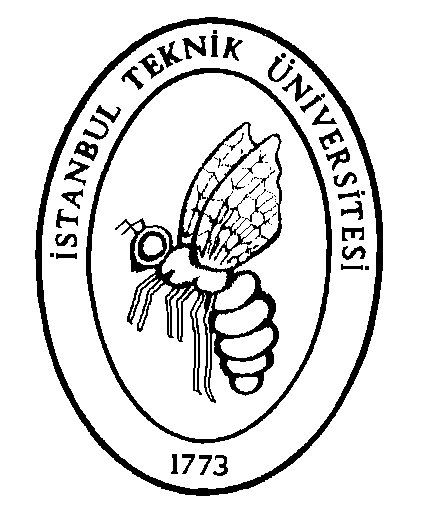 